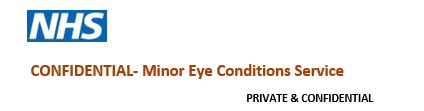 TO THE PHARMACIST Please supply to 						DOB 						NHS NO [if known]Preparation[s]Signed: . . . . . . . . . . . . . . . . …………………	Date: 					Practice Address:Practitioner: GOC Number: 			Comments: <insert reason for OTC policy exemption>Pharmacy / CCG Use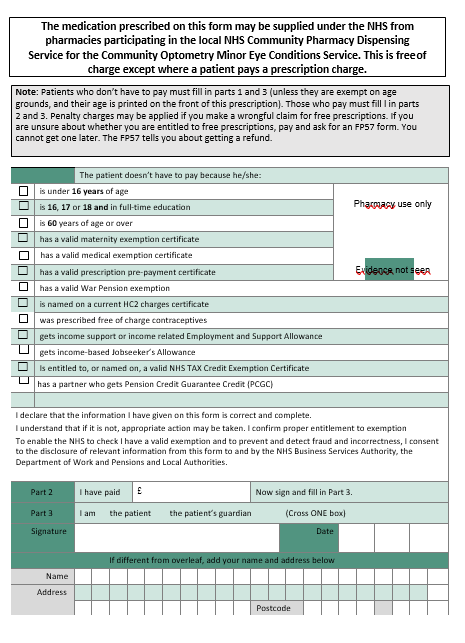 